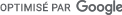 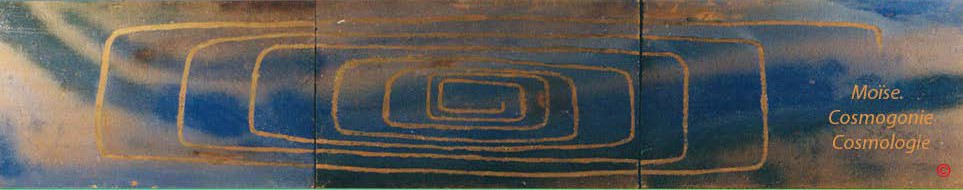 Racine du site 	Le déterminatif 	ContactLES TERMES SEPHER OU LIVREBERÆSHITH - PRINCIPE OU COMMENCEMENT CREAAUREGARD DU VOCABULAIRE RADICAL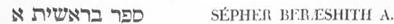 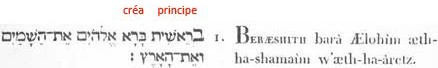 Sepher ou livreSepher: SPR,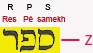 1. Déterminatif:La lettre Zayin, Z devant former avec Samekh, S la racine ZS pour guider ce terme, est inusitée en hébreu , de même en arabe. Z, seul ici, figure le lien abstrait entre les choses, le mouvement.2. Construction du terme:Trois lettres composent ce mot. Samekh ou S , Pé ou P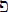 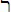 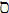 Res ou R.Les graphimes anciens, peignent pour S l'état d'ouverture sous forme d'un arbre la ramure ouverte à droite et à gauche et de fermeture pour P sous forme d'une bouche les lèvres jointes. R peint  une  tête  d'homme  de profil  et représente  son mouvement  déterminant, sa marche. R semble  être l'emblème  du "feu terrestre"  bon  ou mauvais  qui l'habite. R seprésente l'idée d'un mouvement "bon ou "mauvais"..La lettre Samekh S , représente aussi l'dée du mouvement circulaire dont le centre  Aleph, déployant ainsi la circonférence, devient un cercle sensible. AS 	est la base sensible et SA .: développe toute idée de circonférence, de tour, de pourtour, de rondeur.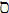 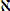 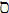 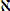 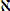  Pé, P. "ce caractère appartient, en qualité de consonne, à la touche labiale, et possède deux articulations distinctes: par la première P, il se lie au caractère  ou B, dont il est que le renforcement; par la seconde Ph, il se lie avec   Waw, .O, devenu consonne, et prononcé V ou F".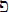 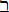 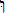 : Par son graphisme  actuel indique l'idée d'intérieur, de d'enveloppement, de fermeture et d'ouverture relatives, de retenue et de libération. P et Ph décrivent une action intérieure et active, de nature paternelle et productive , dont l'origine semble être de nature sonore ().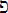 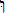 SPh, Toute idée de bout, de fin, de comble, de chose qui termine, qui consomme, qui achève.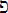 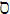 SPh: L'extrémité d’une chose, le point où elle cesse ; son achèvement, sa consommation, sa fin : la défection , le manque de cette chose : le bord, le comble, le sommet, le seuil; tout ce qui la commence ou la termine; tout ce qui y est ajouté pour sa perfection : De plus, une réitération de la même action, une addition, un supplément ; une chose finale où plusieurs autre aboutissent : une durée enveloppant plusieurs actions. PHR, " le signe emphatique  remplaçant le signe de l'actitivté intérieure , et réuni à celui du mouvement propre , constitue  une  racine qui  développe toutes les idées de fructification, de production, de génération élémentaire".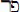 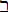 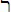 Le terme Sepher semble construit autour de la racine SR, modifée par la lettre P articulée Ph, se liant comme il été écrit plus haut au caractère .waw, .O (le son). SR, constitué du signe circonférentiel  joint au mouvement propre, développe les idées de désordre, de force, de direction nouvelle, de retour. SR: tout ce qui est désordonné, rebelle, réfractaire; tout ce qui sort de sa sphère pour jeter le trouble, le désordre. Le voc. radical renvoie ici à la rac. S.OR, tout ce qui se retourne, se courbe, se pervertit, change de côté.3. Le nombre:Le terme Sepher,  par 340, son nombre,  en lettres GM, indique une  accumulation,  une  agglomération,  en arabe:  toues  les idées d'abondance  et de cumulation.  La lettre G, exprimant l'idée d'un enveloppement oranique et M en position finale, le pluralité, "les eaux".Beræshith Principe ou commencement- Le Principe est un espace intérieur de forme quadrangulaire, qui par la division engendrant l'abondance, est la source naturelle de toute existence physique. Une action intérieure et active, réciproque et sympathique entre ses parties se propage. Ce mouvement lent, quasi silencieux, permet alors une ouverture, une sortie hors de cet espace.Résumé- Le Principe est composé deux mouvements potentiels, le premier rectiligne partant d'un centre et aboutissant à un mouvement relatif pour former une ligne courbe circonférentielle, le second étant de même nature, mais s'arrêtant sur la circonférence pour se diriger d'une manière rectiligne, en suivant celle-ci. Dans sa marche, ce dernier mouvement devrait borner l'espace d'une manière régulière pour former un tout cohérent, "une chose", hors celle-là chute dans une profondeur, un abîme.Beræshith, BRAShITh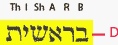 1. Déterminatif:Le terme Beræshith,  Principe  - commencement  est guidé par la lettre Dalet, D, emblème  la source  de toute existence  physique;  elle exprime en général l'abondance née de la division: c'est le signe de la nature divisible et divisée. D forme avec la letttre B (une habitation  d'après les signes proto-sinaîques), la rac.  DB, développant  les idées d'émanation, de communication, de transmission, d'insinuation.2. Construction du terme:Le terme Beræshith est construit sur les rac. B(I)Th et R(A) Sh- B(I)Th : La lettre B développant l'idée d'une action intérieure et active et Th évoquant la réprocité et la symphathie entre des parties.La rac.  B(I)Th, indique, de fait, toute idée d'espace intérieur, de lieu, d'objet contenant,  de demeure propre, de réceptacle, de logis, d'habitation où se produit un mouvement (BI)d'une chose qui avance, paraît au dehors, vient, s'ouvre, d'une manière lente et quasi silencieuse (ITh)- BRA, une production  active en puissance, toute conception, toute émanation  potentielle,  tout mouvement inné, tendant à manifester  au defors la force créatrice de l'être. C'est aussi la rayon du cercle duquel naît la circonférence.- R(A) Sh, qui à travers du signe du mouvement relatif (Sh) réuni au mouvement propre (R) décrit l'idée du centre (A) déployant  la circonférence, c'est le principe agissant. AvecRA, il s'agit d'un rayon géométrique et par ASh, le déploiement de la circonférence.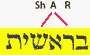 - (A) dans  R(A)Sh  étant le signe de la puissance  ici partagée,  il convient  de prendre  en compte la rac. AR, conçue comme principe élémentaire, indiquait le mouvement direct, rectiligne, giratoire.- Sh(I)Th, Le signe du mouvement (Sh) associé à celui du mouvement réciproque, indique le lieu où s'inclinent irréstiblement les choses, une espèce de profondeur (l'abîme).3. Le nombre:Le terme Beræshith,  par 913, son nombre, en lettres TAG, met en avant, tout d'abord, l'idée d'une résistance, d'un repoussement, d'un rejaillisssement, ce qui cause la réfraction lumineuse et, une chose agissante qui tend à s'augmenter.CREARésumé- Lors d'un va-et -vient dans un espace intérieur (une matrice, une mesure dotée de mobilité, de fluidité) un point moyen central apparaît, fixant le départ d'un mouvement rayonnant, source d'une production potentielle accomplie en capacité de se réaliser tangiblement, et douée d'une sorte de mouvement exécuté sur soi-même en ligne spirale accompagnée d'une tendance à compacter, à centraliser (un mouvement concentrique tendant à rapprocher)Créa: BRA final,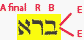 1. Déterminatif:Le verbe créa est guidé par la lettre Hé, E, symbole de la vie. E représente l'air et tout ce qui est animateur. E forme avec B , première lettre du terme, la rac. EB, indiquant toute idée de fructification, de production.Ce déterminant, ici redoublé, formant la rac. EE représentant l'existence dite absolue* (non réductible), autre aspect de Æohîm.* E............E : le "va-et -vient" sans support ni objet entre lui -même (Æohîm).2. Construction du terme:BRA final, représente une production potentielle accomplie en capacité de se réaliser tangiblement, BR étant le rayon du cercle duquel naît la circonférence.3. Le nombre:Le terme créa, par 203 et 1202 , ses nombres, en lettres CG et ACB , indiquent, en arabe, pour le premier: une sorte de mouvement exécuté sur soi-même en ligne spirale et pour le second: une tendance à compacter, à centraliser soit un mouvement concentrique tendant à rapprocher. La somme des nombres, 1405, en lettres AME, la matrice, la mesure, ce qui est mobile, passif, fluide.Résumé- Le terme sepher ou livre est placé sous le signe du mouvement, lien entre les choses. Il s'agit d'un mouvement d'ouverture et de fermeture figuré par un livre -rouleau composé par deux spires.Résumé- Le basculement entre ces deux états, s'apparente au mouvement avant-arrière de la tête, sa marche entre deux états mentaux: le bon et le mauvais et spatialement entre les deux spires du rouleau, ce qui est à droite, ce qui est à gauche.Résumé- Le terme sepher développe les idées de désordre, de force, de direction nouvelle, de retour. C'est aussi tout ce qui est désordonné, rebelle, réfractaire; tout ce qui sort de sa sphère pour jeter le trouble, le désordre tout ce qui se retourne, se courbe, se pervertit, change de côté..Résumé- Une idée de son (waw) intérieur semble liée à l'état de fermeture.Résumé-Le terme Sepher développe toutes les idées de fructification, de production, de génération élémentaire.Sepher est le lieu d'une accumulation, de l'abondance.